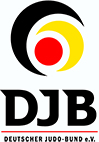 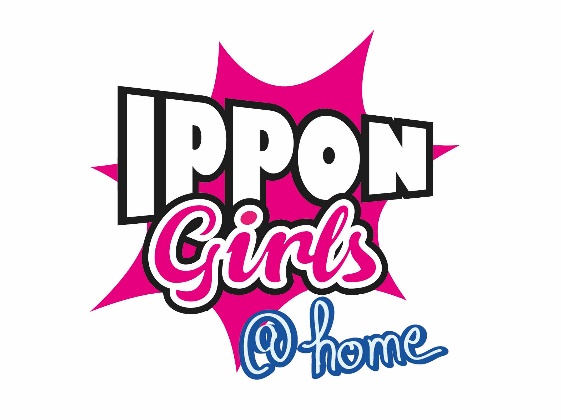 AnmeldungBewerbung für ein virtuelles Training mit:
(nur ein Kreuz pro Bewerbung)  Theresa und Amelie Stoll  Anna-Maria Wagner und Maike Ziech  Samira Bouzigarne und Giovanna ScoccimarroVereinsname: Ansprechperson	Name: 	E-Mail-Adresse: 	Telefonnummer: Anzahl Teilnehmerinnen: Warum möchten wir diesen Ippon Girls@home Lehrgang gewinnen:Die Teilnehmerinnen müssen für Unfall- und Haftpflichtversicherung selbst Sorge tragen; Veranstalter und Ausrichter übernehmen keinerlei Haftung. Mit der Meldung zu dieser Veranstaltung erklären sich die Teilnehmer/innen mit der elektronischen Speicherung ihrer persönlichen Daten und Bildern und deren Veröffentlichung in Aushängen, im Internet und in sonstigen Publikationen zur Organisation des Verbands- undSportbetriebes des DJB einverstanden. Dies gilt auch für die Untergliederungen des DJB und übergeordnete Institutionen. Mit der Anmeldung bestätigen minderjährige Teilnehmer/innen, dass die Einwilligung zurTeilnahme durch die/den Erziehungsberechtigen vorliegt. Ebenso erkennen die Teilnehmer/innen die Datenschutzordnung des Deutschen-Judo-Bundes e.V. uneingeschränkt an (https://www.judobund.de/datenschutz/).